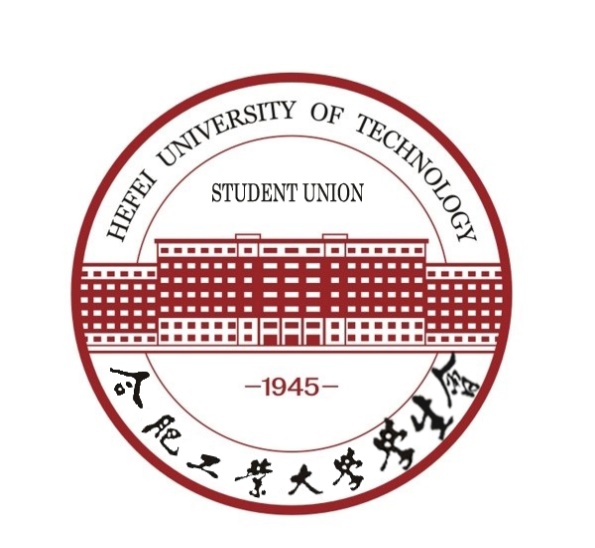 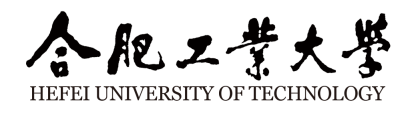 XX学院学生会校级活动总结                       盖章处：目录（自动生成）活动名称主办单位承办单位主办单位协办单位起止时间xx月xx日至xx月xx日xx月xx日至xx月xx日活动支出xx元负责人联系方式活动级别国家级（ ）  省部级（ ）市  级（ ）  学校级（ ）国家级（ ）  省部级（ ）市  级（ ）  学校级（ ）国家级（ ）  省部级（ ）市  级（ ）  学校级（ ）国家级（ ）  省部级（ ）市  级（ ）  学校级（ ）活动实施情况概述活动实施情况概述活动效果及反响活动效果及反响活动总结活动总结活动新闻稿截图（院级及以上官方网站）